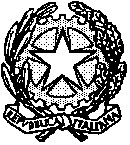 TRIBUNALE DI LECCEUdienza del 28.4.2020Il giudice,visti gli artt. 83 ss. del d.l. n. 18 del 17.3.2020 (“nuove misure urgenti per contrastare l’emergenza epidemiologica da COVD-19 e contenerne gli effetti in materia di giustizia civile, penale, tributaria e miliare”) e d.l. del 6.4.2020;letto il provvedimento del Presidente del 20.3.2020;considerate le insopprimibili esigenze di preservare la salute di tutti gli operatori del diritto oltreché delle parti private, evitando, nel periodo di massima allerta, accessi ed assembramenti presso i locali del palazzo di giustizia che non siano dettati da esigenze improrogabili destinate a prevalere sull’interesse alla prevenzione e alla salute pubblica;atteso che alla predetta udienza non sono calendarizzate controversie relative a procedimenti cautelari inerenti la tutela di diritti fondamentali della persona;ritenuto necessario invitare le parti a richiedere, qualora ne ravvisino i presupposti, la dichiarazione di urgenza di cui all’art. 83, III comma lett. a), provvedendo, nelle more, al rinvio d’ufficio di tutte le cause della predetta udienza;DISPONEil rinvio di tutte le cause dell’udienza del 28.4.2020 alla data del 13.10.2020 ore 9.30.Manda alla Cancelleria per le comunicazioni di competenza.Lecce, 23.4.2020	Il giudice         Caterina Stasi